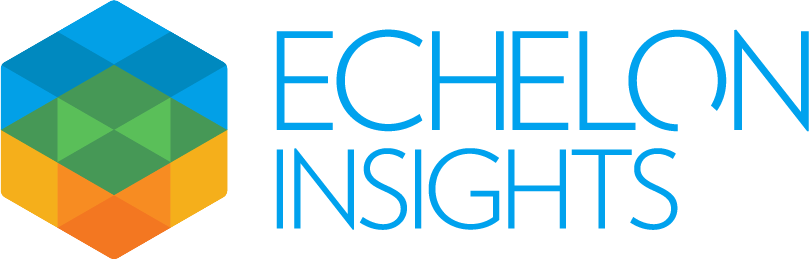 National Parents Union Survey Survey of N=1,006 parents of public school students in grades kindergarten through 12th grade Sample from online web panelsField Dates: September 9-13, 2021ASK ALL:[QFocusTradeoff] Even if neither one perfectly describes your views, which of the following statements do you agree with more? [RANDOMIZE 1-2][QStatewideTest] There has been some debate about whether or not schools should administer statewide academic tests this school year. Even if neither one perfectly describes your views, which of the following statements do you agree with more? [RANDOMIZE 1-2][QParentOption] For the remainder of this school year, which of the following do you think public schools should do? [RANDOMIZE 1-2][QFundAware] As part of stimulus packages, public schools are receiving additional federal funding to help address challenges related to the COVID-19 pandemic. How much have you heard about this additional funding for schools and the ways it can be used?[QFundUse] The vast majority of school districts across the country have received additional funding to address challenges related to the COVID-19 pandemic. Have you seen or heard anything about additional resources in your child’s school or classroom being used for this purpose?[QFundInv] Who do you think should be involved in deciding how this additional funding should be used in schools? Choose all that apply. [ALLOW MULTIPLE RESPONSES] [RANDOMIZE 1-7][QFundingInput] Have your children’s schools asked parents to give input or feedback on how any additional federal funding they have received should be used?[QFundTradeOff] Even if neither one perfectly describes your views, which of the following statements do you agree with more? [RANDOMIZE 1-2][Funding Battery] How much of a priority do you think providing each of the following should be when schools are deciding how to use the additional federal funding? [DISPLAY AS GRID OVER 3 PAGES, RANDOMIZE][QHelpful] Which two of the following do you think would be MOST helpful for your children? Please select two. [SELECT TWO] [RANDOMIZE 1-12]ASK ALL:Finally, we have a few questions for demographic purposes.[QParty] Regardless of how you typically vote, would you say you consider yourself a … ? [RANDOMIZE SCALE 1-5, 5-1]IF INDEPENDENT OR UNSURE [QParty=3 OR 7], ASK:[QPartyLean] Which of the following statements would you say best describes you? ASK ALL:[QIdeology] Regardless of how you typically vote, would you say you consider yourself to be…? [RANDOMIZE SCALE 1-5, 5-1][QSocial] Which social media platforms or apps do you use? [SELECT MULTIPLE] [RANDOMIZE 1-10][QEmployment] What is your current employment status?IF EMPLOYED [QEmployment=1-3], ASK:[QWorkplace] Are you currently working from your home, or do you go to work at an office or other workplace? If you are working from an office or other workplace, do you have the option to work from home, or not? [RANDOMIZE 1-3, 3-1]ASK ALL:[QIncome] Which range includes your annual household income?[QState] In what state do you live?[QUrbanRural] How would you describe the area in which you live?[QMarital] What is your current marital status?[QIndustry] Do you or does anyone in your household work in any of the following industries? [SELECT MULTIPLE] [RANDOMIZE 1-8][QParentScreener] Are you the parent or guardian of a child or children currently in grades kindergarten through 12th grade (2021–2022 school year)?[QPublicScreener] What type of school do your children who are in grades kindergarten through 12th grade attend?[QHomeScreener] Where do your children who are in grades kindergarten through 12th grade live?[QInPerson] Are any of your children currently attending school in-person on their school campus, either all or part of the time?[QGender] Do you describe yourself as a man, a woman, or in some other way? [QRace] What is your race or ethnicity? [SELECT MULTIPLE] [RANDOMIZE 1-6][QEducation] What is the highest level of education you have completed?[QAge] What is your age?[QKidNum] How many children do you have in public school in grades kindergarten through 12th grade? [QKidAge] Please select your child or children’s age(s). (If you have multiple children, please select all of their ages.) [LIMIT NUMBER OF SELECTIONS BASED ON NUMBER OF CHILDREN] [QKidGrade_1A] IF QKidNum=1: Please select your child’s current grade level.IF QKidNum=2-6: Please select the current grade level of each of your children, in birth order from oldest to youngest: [REPEAT FOR EACH CHILD, INCLUDE CHILD TEXT][QKidGrade_1B] First Child[QKidGrade_2] Second Child[QKidGrade_3] Third Child[QKidGrade_4] Fourth Child[QKidGrade_5] Fifth Child[QKidGrade_6] Sixth Child[QKidGrade_7] Seventh Child[QKidGrade_8] Eighth Child[QKidGrade_9] Ninth Child[QKidGrade_10] Tenth ChildPRIORITIES AND FUNDING1. One of the top priorities2. Very important, but not a top priority3. Somewhat important4. Not that important5. Not at all important6. UnsureDEMOGRAPHICS SCREENER AND INITIAL DEMOGRAPHICS MODULE (ASKED AT BEGINNING OF SURVEY)